Name ____________________Geometry HonorsChapter 5 Review Handout Please leave all answers in exact simplest form.Use the diagram when  is the perpendicular bisector of ∆ABD and ΔBCD is isosceles.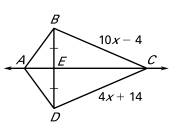 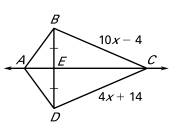 1. Find BD		           2. Find AB3. Find BC                                  The perpendicular bisectors of ΔABC meet at point D.  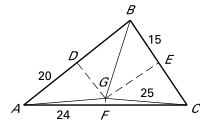 4. Find AG5. Find BC6. Find BGComplete the statement with the always, sometimes or never.7. The perpendicular bisectors of a triangle will __________________ intersect on the triangle.8. The perimeter of the triangle formed by the midsegments is ________________ half of the original triangle’s perimeter.9. The medians will _________________ intersect inside an acute triangle.10. The perpendicular bisectors of an acute triangle will _________________ intersect on the triangle.11. Obtuse triangle medians will ____________ intersect on the triangle.Use the diagram given D is the centroid of ∆ABC.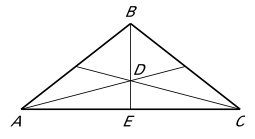 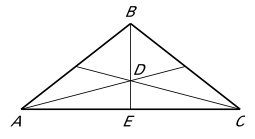 12. Find BC13. Find BE14. Find DE15. Find the perimeter of ∆ABCSolve for x. 16.   is the median of ∆ABC. 	     		17.   is the perpendicular bisector of ∆ABC.18. In ∆SAM,  is the median.  If ST = 5x – 4, TM = x + 8, and AM = 7x – 13, find AM.19. In ∆TOM,  is an altitude, if m<ONT – 7x + 6, TN = 2x – 5, and NM = x – 6, find TM if N is between T and M.20. Find the value of x.				21. Find the value of x if the perimeter of ΔEDF is 									   	                  50 units.                                           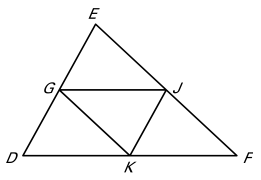 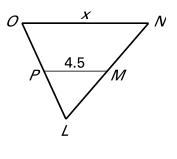 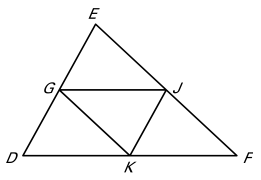 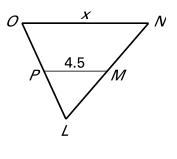 22. In ∆GEO, M is the midpoint of , T is the midpoint of  and GO = 15.  Find MT.23. The lengths of two sides of a triangle are 8, and 9.  Find the range of possible lengths for the third side.24. The sides of a triangle are represented by x+6, 3x-2, and 12.  Find the range of the values for x.  25.	State the order of the sides of the 		26.	State the order of the angles of the 	triangle from smallest to largest.			triangle from smallest to largest27.  Can these lengths represent the sides of a triangle?   6, 12, and 15Complete the statement by writing <, =, or >.28. TP ____ AG						29. m<1 ____ m<2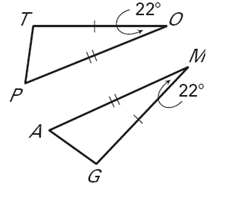 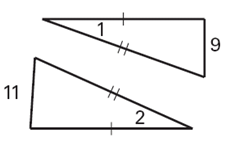 30. AT ____ BT						31. m<1 ____ m<2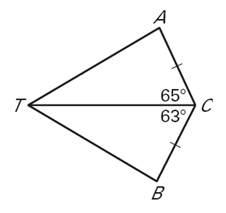 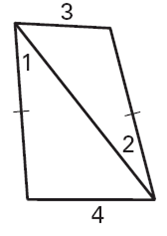 32.  Find the missing coordinates without using any new variables.A.								B.				33. Use a coordinate proof to prove the diagonals of an isosceles trapezoid are congruent.